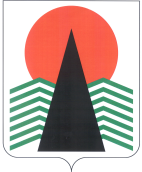 Муниципальное образованиеСельское поселение СентябрьскийНефтеюганский районХанты-Мансийский автономный округ – ЮграАДМИНИСТРАЦИЯ СЕЛЬСКОГО ПОСЕЛЕНИЯ СЕНТЯБРЬСКИЙПОСТАНОВЛЕНИЕп. СентябрьскийО заключении договора социального наймажилого помещенияРуководствуясь статьями 60, 63, 69 Жилищного кодекса Российской Федерации, статьей 7 Федерального Закона от 29.12.2004 № 189-ФЗ «О введении в действие Жилищного кодекса Российской Федерации», Порядком управления и распоряжения жилищным фондом, находящимся в собственности муниципального образования сельское поселение Сентябрьский, утвержденным  решением Совета депутатов сельского  поселения Сентябрьский 02.02.2017 № 212 согласно протоколу заседания комиссии по жилищным вопросам муниципального учреждения «Администрация сельского поселения Сентябрьский» от 15.09.2021:Ведущему специалисту администрации сельского поселения Сентябрьский (Васева И.В.): Заключить договор социального найма жилого помещения расположенного по адресу: Нефтеюганский район, с.п. Сентябрьский, дом 12 б, квартира 3 с Ежовым Сергеем Владимировичем.Контроль за выполнением постановления оставляю за собой.Глава поселения                                                                         А.В. Светлаков11.10.2021№99-па